DEVOPS ENGINEER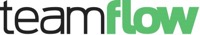 
Im Kampf um Marktanteile ist eine hochqualitative und schnelle Softwareentwicklung oft erfolgsentscheidend. Doch just im Moment des Ausspielens an den Kunden - dem sogenannten Deployment - scheitern viele Projekte noch, nachdem bereits viel Aufwand in deren Umsetzung geflossen ist.Um Ihre Softwareentwicklung zu beschleunigen und insbesondere dafür zu sorgen, dass Ihre Projekte nicht doch noch auf den letzten Metern stocken und Ihnen Ihre Konkurrenten doch noch zuvorkommen, unterstützen wir Sie mit unseren DevOps Engineers.
Vorteile von Teamflow DevOps Engineers: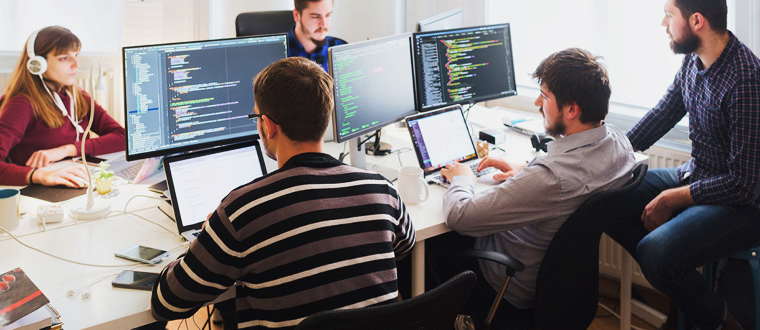 beschleunigte Projekte durch automatisierte IT-Prozessereibungslose Deployments durch Automatisierungerhöhte Produktivität der Softwareentwicklererhöhte Qualität durch automatisiert Testinfrastrukturbesitzen am Markt gefragte technische Fähigkeitentransparente und ergebnisorientierte Arbeit
DevOps Engineers von Teamflow:sind erfahrene Technische Berater mit Ingenieurs-Studiumsind in Scrum, agilen Softwareentwicklungsmethoden und DevOps umfassend geschultsind als DevOps Experten von Microsoft und Amazon Web Services zertifiziertbeherrschen CI/CD, Git, Scripting (Linux/Windows) und Infrastructure as Codesind mit Docker, Kubernetes und Snowflake vertrautsprechen fließend Deutsch und Englischunterstützen Sie so lange, wie sie benötigt werdenwerden auf Wunsch durch agile Projektmanager oder agile Softwareentwickler unterstützt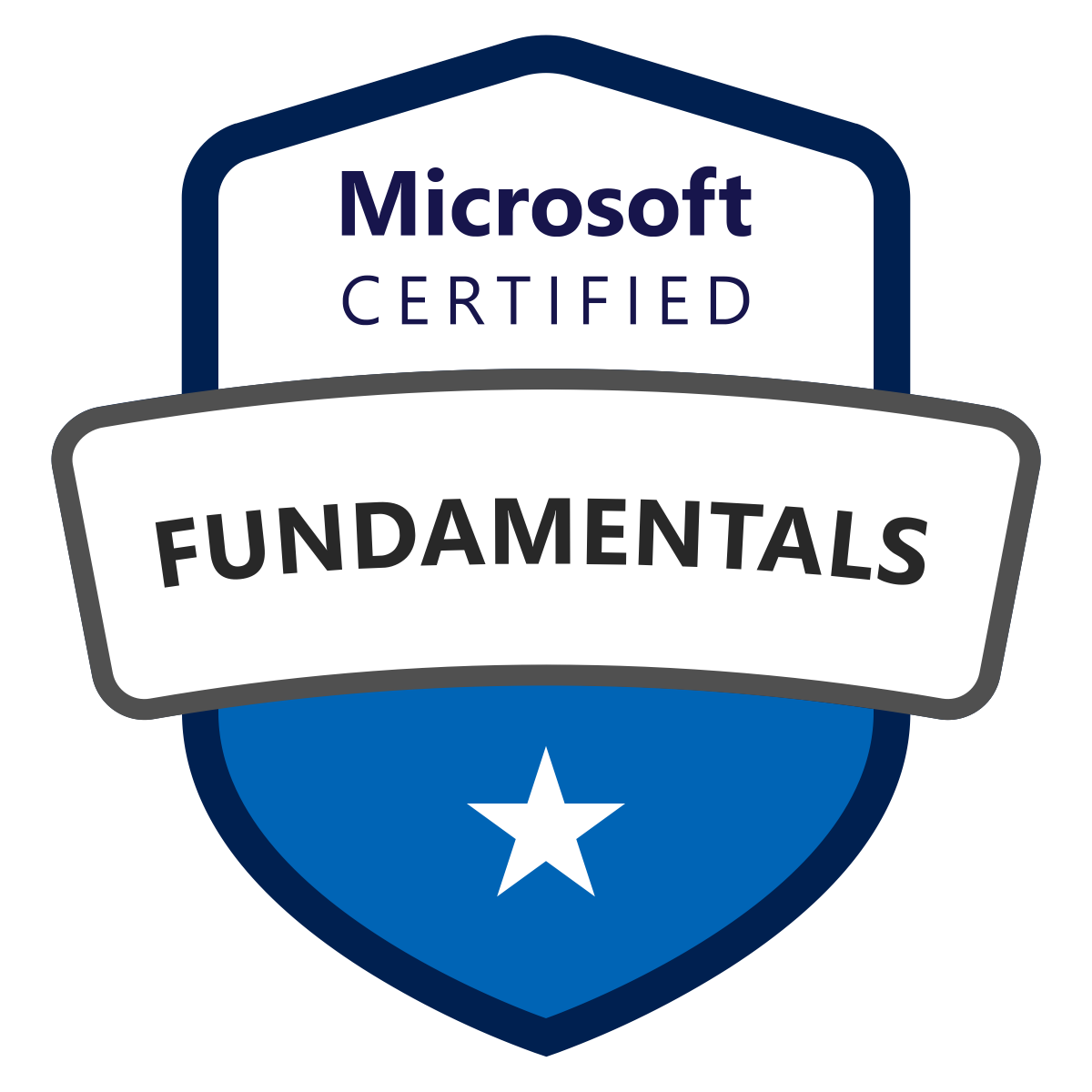 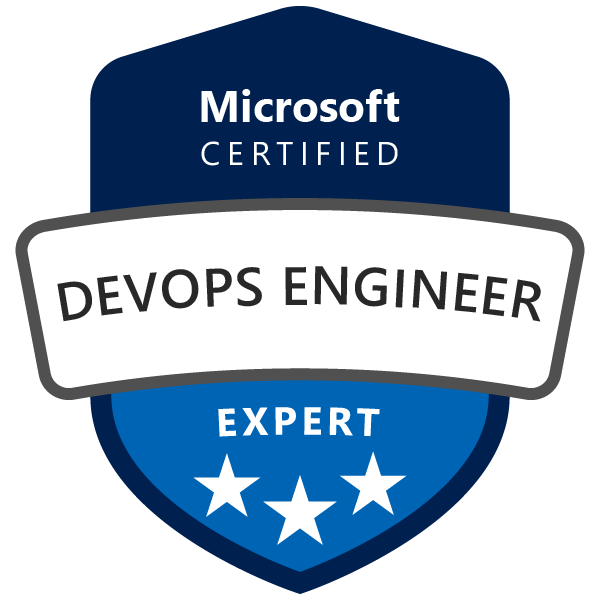 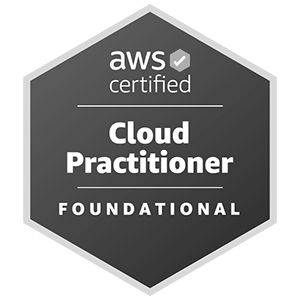 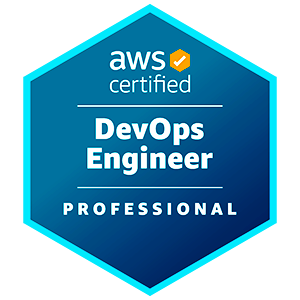 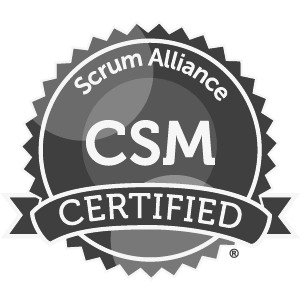 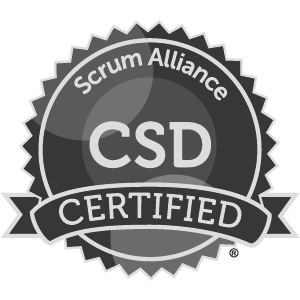 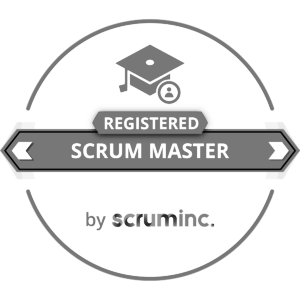 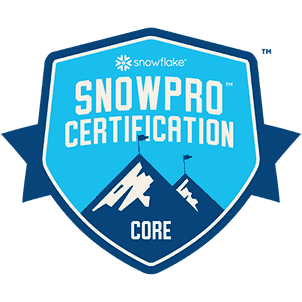 